						28th November 2018.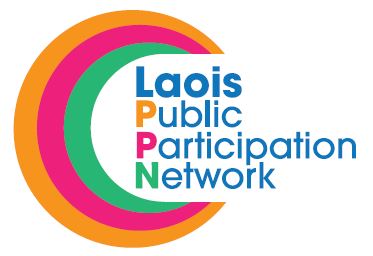 RE: Laois Public Participation Network (PPN) – Nominations to Secretariat (Community/Voluntary) Graiguecullen/PortarlingtonA Chara,I refer to the above and wish to advise that Laois PPN are inviting registered groups within the Community/Voluntary Pillar in the Graiguecullen/Portarlington MD to fill the vacant seat on the Secretariat of the Laois PPN.  It is important that the position is filled to ensure that the Community/Voluntary Pillar has a strong and equal voice on the Secretariat.If a member of your group is interested in being nominated to run for election for the above position, please have them complete the attached nomination form and return in the pre-paid envolope. Deadline for receipt of nominations is 4.00pm on Friday, 14th December, 2018If more than one nomination is received for a position voting will take place at a meeting of the Environment Pillar. You will be notified in due course in relation to same. Should you have any queries, please contact me on 057-8665661 or email soconnor@laoiscoco.ieIs mise le meas,Suzanne O’ConnorSuzanne O’Connor,Acting Laois PPN Coordinator,Laois Public Participation Network.